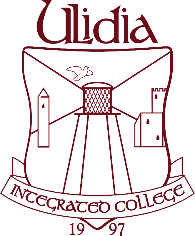 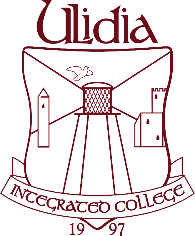 SECTION A 	PERSONAL DETAILSSECTION A 	PERSONAL DETAILS (Continued)Please continue to SECTION BSECTION B 	Qualifications and ExperienceEducational and Professional Qualifications*Original documentary evidence will be required from the successful candidate.*Candidates awarded a Master’s degree or higher will be entitled to be considered equivalent to those offering 2.1 or 1st class honours degrees irrespective of the candidate’s previous degree classification. +please include any teaching allowances, days per week etc.+please include any teaching allowances, days per week etc.Continued overleafSECTION C	Essential and Desirable CriteriaESSENTIAL CRITERIADESIRABLE CRITERIASECTION D Applicant Declaration ULIDIA INTEGRATED COLLEGE – EQUAL OPPORTUNITIES QUESTIONNAIREDO NOT SEPARATE THIS QUESTIONNAIRE FROM THE APPLICATION FORM
PLEASE READ THE NOTES ON NEXT PAGE BEFORE COMPLETING THIS QUESTIONNAIREPLEASE COMPLETE THE FOLLOWING SECTIONS: TICK BOXES AS APPROPRIATE1. SEX   			MALE     		     FEMALE   2. MARITAL STATUS: 	SINGLE                               MARRIED   	WIDOWED                                             DIVORCED    		     OTHER (Please specify)  3. DISABILITY 	Do you consider yourself to have a disability? YES  			NO  If yes, please indicate the nature of your disability by ticking the appropriate box(es). MOBILITY  				DEXTERITY/CO-ORDINATION   VISION       				PSYCHIATRIC/MENTAL              HEARING   				LEARNING                                    SPEECH      				OTHER (Please specify): 4. RACE/ETHNIC ORIGIN: WHITE           			CHINESE 	    		IRISH TRAVELLER        INDIAN 	       			BLACK AFRICAN     		BLACK CARIBBEAN     PAKISTANI   			BANGLADESHI 	    	              OTHER (specify) 5. RELIGIONI am a member of the Roman Catholic community  I am a member of the Protestant community           I am not a member of either the Roman Catholic or Protestant communities   THANK YOU FOR YOUR CO-OPERATIONThis questionnaire should be returned with the application form.EQUAL OPPORTUNITIES MONITORING It is the policy of the Board of Governors of Ulidia Integrated College that all eligible persons will have equal opportunity for employment and advancement in the College, irrespective of perceived religious belief, political opinion, gender, disability or race. Selection for employment and advancement will be on the basis of ability, qualifications, and aptitude to carry out the duties of the post. In order to fulfil its legal obligation under the Fair Employment and Treatment (NI) Order 1998 and to ensure that its Equal Opportunities Policy Statement is effectively implemented, the Board of Governors is monitoring job applicants. The monitoring of teachers involves a comparison of recruitment and career progression of applicants with regard to sex, marital status and disability. Access to this information will be strictly controlled and will not be available to those considering your application for employment.  Monitoring will involve the use of statistical summaries of information in which the identities of individuals will not appear.  This information will not be available for any purpose other than Equal Opportunities Monitoring.  Whilst the Board of Governors will seek to maintain the confidentiality of all documentation relating to appointments, disclosure of documentation may be required under the provisions of the equality legislation applicable in . It should be noted that it is an offence, under the Fair Employment and Treatment (NI) Order 1998 to give false information to an employer who is seeking information from job applicants. ULIDIA INTEGRATED COLLEGEGUIDANCE FOR APPLICANTSThe following notes should be read in full before an application is submitted. APPLICATION FORMS Completed application forms along with Equal Opportunities Monitoring Questionnaire should be POSTED OR DELIVERED IN PERSON TO THE PRINCIPAL’S SECRETARY, ULIDIA INTEGRATED COLLEGE,  to be received by the specified time and date.  Receipts will be issued for all forms delivered in person.  The College will not accept responsibility for application forms delivered by any other method or to any other location.  APPLICATION FORMS RECEIVED AFTER THE CLOSING TIME AND DATE WILL NOT BE CONSIDERED.  The Equal Opportunities Questionnaire should not be separated from the application form. It is the responsibility of applicants to ensure that the application form is fully and correctly completed, signed and that all relevant information in support of their application is included. Applicants are strongly advised to carefully consider the job description and the requirements for the post and ensure that their application includes all pertinent details. CHILD PROTECTIONPosts which require people to work in educational institutions or in posts where there is access tochildren/young people are deemed to be regulated positions within the terms of the Protection of Children and Vulnerable Adults (NI) Order 2003 (POCVA).As such, if the post for which you are applying is a regulated position, you are required to provide information on your suitability to work with children and young people. The above Order requires the Department of Education and Department of Health, Social Services & Public Safety to maintain lists of people who are unsuitable for this type of work. It is an offence for anyone whose name appears on these lists, or who is the subject of a disqualification order from the courts, to apply for, offer to do, accept or do any work, paid or unpaid in a regulated position.For all such posts, the Board of Governors will carry out pre-employment vetting checks through the criminal records branch of the PSNI. A COR Form will be enclosed with this application Form and must be completed and returned with the application form. This form will not be forwarded to the appointment panel.The recruitment and selection process has been reviewed to introduce additional safeguards against the employment of people who are unsuitable to work with children and young people. Changes are detailed in the relevant paragraphs throughout this document.REHABILITATION OF OFFENDERSTeaching positions are exempt from the provisions of the Rehabilitation of Offenders Order. This means that applicants are not entitled to withhold information about convictions, cautions or bind-over’s which for other purposes are considered as spent, including road traffic and motoring offences. Appointment to all relevant posts will be subject to satisfactory completion of a criminal record check.COMPLETION OF APPLICATION FORMIt is the responsibility of applicants to ensure that the application form is fully and correctly completed andsigned and that all relevant information in support of their application is included. Applicants are stronglyadvised to carefully consider the job description and the criteria for the post and to ensure that theirapplication includes all pertinent details and demonstrates clearly how they meet the criteria for the post.It should be noted that shortlisting will be based solely upon the information provided by the applicant onthe form. Members of the shortlisting panel are not permitted to take into consideration information knownto them personally about any applicant.QUALIFICATIONSApplicants must ensure that full and accurate details of qualifications including subject, level ofqualification, examining body, grade and year are provided. If you are currently studying for a qualificationor have a result pending, please ensure that you indicate this clearly on the form. A formal offer ofemployment is conditional on receipt of original documentary proof of qualifications.PRESENT/PREVIOUS EMPLOYMENT DETAILSWhen listing current and previous employment details, applicants must ensure that dates are correct and thatthe information is provided in date order with the most recent first. Applicants must provide an explanationfor gaps in employment history. Applicants for posts in regulated positions i.e. posts involving work in educational institutions or involving access to children/young people, may be required to explain gaps in their employment history during the interview process.The advertised qualifications and experience requirements are the minimum levels required for the post. On receipt of significant numbers of applications, enhanced/desirable shortlisting criteria may have to be applied in order to reach a manageable number of candidates.REFERENCESExternal applicants are required to provide details of two persons to whom reference may be made regarding their suitability for appointment. For regulated positions, i.e. posts involving work in educational institutions or access to children or young people, at least one of the referees should be a present or previous employer who can comment on their suitability to work with children/young people. If you are applying for your first post and do not have a previous employer, a University tutor or Principal of a school where you undertook teaching practice or placement is also acceptable. The referees cannot be members of the selection panel for this post or members of the Board of Governors of the school to which the application is being made. Prior consent of referees must be obtained. It should be noted that appointment to regulated positions will be conditional on receipt of satisfactory references.CANVASSINGCanvassing means contact or communication at any time in any manner (direct, indirect, oral or written, specific or general) with a member of the Board of Governors of a school involved in the recruitment of the post for which the person has applied which could be deemed or perceived to be for the purpose of advancing that application. Any applicant who is found to have approached a panel member for a post with a view to seeking favourable treatment will be disqualified.DATA PROTECTIONApplicants must ensure that the details provided on the application form are correct. The data provided willbe processed in accordance GDPR and with the Data Protection Act 1998. The information will be used to:• process your application;• form the basis of the computerised and manual record of the recruitment and monitoring process;• form the basis of a computerised and manual employment record if appointed. All forms and associated documentation will be treated in the strictest confidence. However, in the case ofan applicant taking a legal case against the Board of Governors, it may be necessary to disclose information to the parties involved. The documents may also be disclosed to the Equality Commission during the course of investigations resulting from claims of discrimination.INTERVIEW ARRANGEMENTSCandidates for regulated positions will be required to provide photographic evidence of their identity at interview. This can be a driving licence, passport, electoral identity card or a national identity card if the person is a foreign national. You may be refused an interview if you do not comply with this requirement.Interviews will not be rescheduled to accommodate candidates who are unable to attend on the agreed date due to reasons such as holidays, as this may be viewed as preferential treatmentIf a candidate fails to present him or herself for interview, it will be deemed that they have withdrawn from the selection process.If a candidate is unavoidably detained en route to interview they should contact the panel immediately.Provided contact is made prior to their final deliberations the panel may agree, after consideration of the circumstances, to allow the candidate to attend. This decision will be at the absolute discretion of the panel. Any candidate who contacts the panel after deliberations have commenced will not be considered for interview.  If you have a disability and you require special arrangements for interview, you should ensure that you provide details of your needs on the application form. Similarly, if you require an interpreter, you should include this requirement on the form in the relevant information section.NOTIFICATION OF UNSUCCESSFUL CANDIDATESIn the interests of economy, candidates not shortlisted for posts may not be notified. Applicants who have not been advised of an interview within 1 week of the closing date for teaching posts or 2 weeks of the closing date for Non-Teaching posts may wish to contact the school to make enquiries. All candidates selected for interview will be informed whether successful or not.VERIFICATION OF QUALIFICATIONS / APPRENTICESHIPS A formal written offer of employment from the Board of Governors is conditional on the successful candidate providing original documentary proof of qualifications stated on the application form. If appropriate to the post, documentary proof of completion of apprenticeships may also be required. PREVENTING ILLEGAL WORKINGEXTERNAL APPLICANT INFORMATIONSection 8 of the Asylum and Immigration Act 1996 sets out the law on the prevention of illegal working.  This legislation requires all employers to make basic document checks on every person before they begin to work. This means that if you are successful in obtaining an offer of employment in either a temporary or permanent post, you will be required to produce specific documentation to prove your eligibility to work. This is a legal requirement which applies to all types of employment. Detailed below are the documentation requirements, you must ensure that you are in a position to comply with these requirements prior to commencing employment.  If you cannot provide the necessary documentation, you will not be permitted to work. The information detailed below is provided for information only at this time. DO NOT SEND ANY DOCUMENTS WITH YOUR APPLICATION FORM. YOU WILL BE ASKED FOR THE DOCUMENTS IF YOU ARE SUCCESSFUL IN GAINING AN OFFER OF EMPLOYMENT. In order to be eligible for employment you must provide: ONE OF THE ORIGINAL DOCUMENTS ON LIST 1 OR TWO OF THE ORIGINAL DOCUMENTS IN THE COMBINATIONS GIVEN ON LIST 2 LIST 1		DOCUMENTS WHICH ARE SUFFICIENT IF PROVIDED ALONE Any one of the documents listed below will be sufficient: A passport showing that the holder is a British citizen, or has a right of abode in the United Kingdom. A document showing that the holder is a national of a European Economic Area Country (list of countries detailed below) or .  This must be a national passport or national identity card. A residence permit issued by the Home Office to a national from a European Economic Area country or Switzerland. A passport or other document issued by the Home Office which has an endorsement stating that the holder has a current right of residence in the United Kingdom as the family member of a national from a European Economic Area country or Switzerland who is resident in the United Kingdom. A passport or other travel document endorsed to show that the holder can stay indefinitely in the United Kingdom, or has no time limit on their stay. A passport or other travel document endorsed to show that the holder can stay in the United Kingdom; and that this endorsement allows the holder to do the type of work offered if they do not have a work permit. An Application Registration Card issued by the Home Office to an asylum seeker stating that the holder is permitted to take employment. The following countries are part of the EEA:Austria, Belgium, Cyprus, Czech Republic, Denmark, Estonia, Finland, France, Germany, Greece, Hungary, Iceland, Ireland, Italy, Latvia, Lithuania, Liechtenstein, Luxembourg, Malta, Netherlands, Norway, Poland, Portugal, Slovakia, Slovenia, Spain, Sweden, United Kingdom. LIST 2 	DOCUMENTS WHICH ARE SUFFICIENT IF PROVIDED IN COMBINATION You must provide two of the documents listed in either the first or second combination First combination You must provide: A 	A document giving the person’s permanent National Insurance Number and name.  This 	could be a P45, P60, National Insurance Card, or a letter from a Government Agency. AND ONE OF THE FOLLOWING DOCUMENTS LISTED B – H B 	A full birth certificate issued in the , which includes the names of the 	holder’s parents; OR C	a birth certificate issued in the Channel Islands, Isle of Man or ; OR D	a certificate of registration or naturalization stating that the holder is a British citizen; OR E 	a letter issued by the Home Office to the holder which indicates that the person named 	in it can stay indefinitely in the United Kingdom, or has no time limit on their stay; OR F 	an Immigration Status Document issued by the Home Office to the holder with an 	endorsement indicating that the person named in it can stay indefinitely in the United 	Kingdom, or has no time limit on their stay; OR G 	a letter issued by the Home Office to the holder which indicates that the person named 	in it can stay in the United Kingdom, and this allows them to do the type of work offered;	 OR H 	an Immigration Status Document issued by the Home Office to the holder with an 	endorsement indicating that the person named in it can stay in the United Kingdom, and 	this allows them to do the type of work offered. OR Second combination You must provide: A	A work permit or other approval to take employment that has been issued by Work 	Permits UK. AND ONE OF THE FOLLOWING DOCUMENTS LISTED BELOW B 	A passport or other travel document endorsed to show that the holder is able to stay in 	the United Kingdom and can take the work permit employment in question; OR 	a letter issued by the Home Office to the holder confirming that the person named in it is able to stay in the United Kingdom and can take the work permit employment in question. PostHead of Music (Permanent, full time) +1 Teaching AllowanceHead of Music (Permanent, full time) +1 Teaching AllowanceHead of Music (Permanent, full time) +1 Teaching AllowanceHead of Music (Permanent, full time) +1 Teaching AllowanceClosing DateTuesday 25th January 2022Closing Time:Closing Time:3.oo PMReturnArrangementsThis form should be completed and returned to:This form should be completed and returned to:This form should be completed and returned to:This form should be completed and returned to:ReturnArrangementsPost:The Principal’s SecretaryUlidia Integrated College112 Victoria RoadCarrickfergusCo AntrimBT38 8FHPost:The Principal’s SecretaryUlidia Integrated College112 Victoria RoadCarrickfergusCo AntrimBT38 8FHEmail or Fax:Applications are not accepted by Email or FaxEmail or Fax:Applications are not accepted by Email or FaxTitle (Dr/Mr/Mrs/Ms/Miss)Forename(s)Forename(s)SurnameSurnamePrevious Surname (if applicable)Previous Surname (if applicable)Previous Surname (if applicable)Notice required to provide your present employerNotice required to provide your present employerTown and Country of Birth:Town and Country of Birth:Town and Country of Birth:Date of BirthDate of BirthAddressPostcode AddressPostcode AddressPostcode Are you free to remain in and take up employment in the UK?YES  NO   	Are you free to remain in and take up employment in the UK?YES  NO   	Email AddressEmail AddressEmail AddressNational Insurance NumberNational Insurance NumberMobile Telephone Number                   Mobile Telephone Number                   Mobile Telephone Number                   Landline or Other Numbers Landline or Other Numbers Driving Licence NumberDriving Licence NumberTeacher Reference Number     GTCNI Registration Number (or expected registration date)GTCNI Registration Number (or expected registration date)Driving Licence NumberDriving Licence NumberTeacher Reference Number     No.  Date of Registration  Current Employment DetailsCurrent Employment DetailsJob TitleCurrent Point on Teacher’s Salary SpineName of EmployerDate appointed to present schoolAddress of EmployerTemporary     Permanent     Enrolment at Present School     Reason for leaving  Additional Teaching Allowance Points held (including dates)  Key stages taught since appointmentAll responsibilities attached to present postAll responsibilities attached to present postREFERENCESREFERENCESPlease give the names, addresses and email addresses of two referees, at least one of whom, preferably both, should be able to comment on your suitability to work with children/young people in an educational setting and or your professional ability. Prior consent of referees must be obtained. References should not be submitted with this form. The Board of Governors will seek references from your current or most recent employer for all posts involving ‘regulated activity’ when a conditional offer of employment is made. Please note – a family member or any person involved in the recruitment process for the post for which you are currently applying cannot act as a referee for you.Please give the names, addresses and email addresses of two referees, at least one of whom, preferably both, should be able to comment on your suitability to work with children/young people in an educational setting and or your professional ability. Prior consent of referees must be obtained. References should not be submitted with this form. The Board of Governors will seek references from your current or most recent employer for all posts involving ‘regulated activity’ when a conditional offer of employment is made. Please note – a family member or any person involved in the recruitment process for the post for which you are currently applying cannot act as a referee for you.Referee 1Referee 2Name  NameEmail address (essential)Email address (essential)Telephone NumberTelephone Number Postal AddressPostal AddressCapacity in which the referee knows the applicant Capacity in which the referee knows the applicant Position heldPosition heldDisability Discrimination Act 1998Disability Discrimination Act 1998Ulidia Integrated College welcomes applications from people with disabilitiesUlidia Integrated College welcomes applications from people with disabilitiesIn accordance with the Disability Discrimination Act, a person is disabled if they have, or have had, “a physical or mental impairment which has, or has had a substantial and long term adverse effect on their ability to carry out normal day to day activities.”In accordance with the Disability Discrimination Act, a person is disabled if they have, or have had, “a physical or mental impairment which has, or has had a substantial and long term adverse effect on their ability to carry out normal day to day activities.”Do you have a disability that requires reasonable adjustments to be made if you are called for interview or assessment?Yes  No   If you consider yourself to have a disability, please provide any relevant information below about requirements that you may have so that reasonable arrangements can be made for your attendance at interview if shortlisted:If you consider yourself to have a disability, please provide any relevant information below about requirements that you may have so that reasonable arrangements can be made for your attendance at interview if shortlisted:Protection of Children and Vulnerable Adults (Northern Ireland) Order 2003Protection of Children and Vulnerable Adults (Northern Ireland) Order 2003Please note: This position is deemed to be a regulated position under the provisions of Safeguarding Vulnerable Groups (NI) Order 2007Please note: This position is deemed to be a regulated position under the provisions of Safeguarding Vulnerable Groups (NI) Order 2007Is there any reason why you would not be suitable to work with Children or young adults?Yes  No   If yes, please provide details below:If yes, please provide details below:Gaps in EmploymentPlease provide information below to explain any gaps in your employment historyEducational QualificationsEducational QualificationsEducational QualificationsEducational QualificationsEducational QualificationsPost Primary School EducationPost Primary School EducationPost Primary School EducationPost Primary School EducationPost Primary School EducationSubjectE.g. MathsLevel of ExamGCSE/ GCE A LevelExamining BodyCCEAGrade Obtained*AYear Obtained2002Higher Education (Undergraduate, Masters* or PHD* etc.)Higher Education (Undergraduate, Masters* or PHD* etc.)Higher Education (Undergraduate, Masters* or PHD* etc.)Higher Education (Undergraduate, Masters* or PHD* etc.)Higher Education (Undergraduate, Masters* or PHD* etc.)Name of University or CollegeDates AttendedQualification Awarded (Degree class and division)Main Subjects StudiedMonth / Year Awarded / ExpectedTeacher Training Qualifications (if different from Higher Education)Teacher Training Qualifications (if different from Higher Education)Teacher Training Qualifications (if different from Higher Education)Teacher Training Qualifications (if different from Higher Education)Teacher Training Qualifications (if different from Higher Education)Name of Awarding BodyDates AttendedQualification AwardedSubjects studiedMonth / Year Awarded If the final exam has not been passed, what date is it expected?If the final exam has not been passed, what date is it expected?If the final exam has not been passed, what date is it expected?Additional Relevant Qualifications or Membership of Professional BodiesAdditional Relevant Qualifications or Membership of Professional BodiesAdditional Relevant Qualifications or Membership of Professional BodiesAdditional Relevant Qualifications or Membership of Professional BodiesName of Awarding BodyDates AttendedQualification / Membership Status AwardedMonth / Year Awarded Previous Teaching Experience  (Please list most recent first)Previous Teaching Experience  (Please list most recent first)Previous Teaching Experience  (Please list most recent first)Previous Teaching Experience  (Please list most recent first)Previous Teaching Experience  (Please list most recent first)Previous Teaching Experience  (Please list most recent first)Name and type of schoolPosition held+Key Stage and Subjects TaughtReason for LeavingDatesDatesName and type of schoolPosition held+Key Stage and Subjects TaughtReason for LeavingFromToPrevious Teaching Experience Continued (Please list most recent first)Previous Teaching Experience Continued (Please list most recent first)Previous Teaching Experience Continued (Please list most recent first)Previous Teaching Experience Continued (Please list most recent first)Previous Teaching Experience Continued (Please list most recent first)Previous Teaching Experience Continued (Please list most recent first)Name and type of schoolPosition held+Key Stage and Subjects TaughtReason for LeavingDatesDatesName and type of schoolPosition held+Key Stage and Subjects TaughtReason for LeavingFromToIf you graduated since 1997, please indicate if you have successfully completed the following:If you graduated since 1997, please indicate if you have successfully completed the following:If you graduated since 1997, please indicate if you have successfully completed the following:If you graduated since 1997, please indicate if you have successfully completed the following:InductionYes 	No Date CompletedEPD 1 and 2Yes        No Date CompletedIf you graduated before 1997, please indicate if you have successfully completed the following:If you graduated before 1997, please indicate if you have successfully completed the following:If you graduated before 1997, please indicate if you have successfully completed the following:If you graduated before 1997, please indicate if you have successfully completed the following:ProbationYes        No Date CompletedRelevant Non-Teaching Employment (Please list most recent first)Relevant Non-Teaching Employment (Please list most recent first)Relevant Non-Teaching Employment (Please list most recent first)Relevant Non-Teaching Employment (Please list most recent first)Relevant Non-Teaching Employment (Please list most recent first)Relevant Non-Teaching Employment (Please list most recent first)Name and address of EmployerPosition heldMain duties and responsibilitiesReason for LeavingDatesDatesName and address of EmployerPosition heldMain duties and responsibilitiesReason for LeavingFromToIn this section, please provide evidence by way of examples and dates how you meet each of the Essential and Desirable Criteria as appropriate. You must use only the space provided.Applicants are reminded that they must set out their examples in the text boxes provided in Calibri Light typescript, font size 11. Size of boxes must not be altered or your application may be deemed ineligible. Additional pages will not be submitted to the selection panel and so must not be included.EC1A strong commitment to Integrated Education as defined by NICIEEC1EC2EC2.  A qualified teacher who holds an honours degree (minimum 2.2) in Music or a closely related subject relevant to teaching the Music curriculum at Key stages 3, 4 and 5EC2EC3EC3.  To have experience of teaching Music to GCSE level (Teaching Practice acceptable)EC3EC4EC4.  Demonstrable high levels of ICT skills to include music production software such as Garageband, Logic Pro or Pro Tools.EC4EC5EC5.  Demonstrable ability to accompany musical events at all levels on PianoEC5EC6EC6.  Willingness to professionally learn, coach others and be coachableEC6DC1DC1.  To have experience of teaching Music to at least GCSE level for a minimum of 3 full years.DC1DC2DC 2. To hold at least grade 8 or equivalent in a musical instrument or voiceDC2DC3DC3.  To be qualified to teach an additional subject area to KS3 if requiredDC3DC4DC4.  Provide evidence of significant contribution to the extra- curricular work within a school in the areas of Music or Performing Arts such as choirs, bands, concerts, directing or producing a whole school show etcDC4DC5DC5.  Experience of managing a department, team or equivalent	DC5Any additional information relevant to the selection process - Please read carefully the various representations and undertakings set out in the declaration below and then sign and date the declaration. The completed form should be returned by the date and time shown at the top of the form to:The Principal’s Secretary, Ulidia Integrated College, 112 Victoria Road, Carrickfergus, BT38 7JL. Ulidia integrated college is an equal opportunities employer, committed to fairness and equality.LATE APPLICATIONS WILL NOT BE CONSIDERED. Representations and UndertakingsI have read all of the information pertaining to the position for which I am applying, and I declare that the information I have provided in this application form is true and accurate.I understand that the information on this application is covered by the provisions of the General Data Protections Regulations and the Data Protection Act 2018 and is required by the school for the purpose of processing my application.I understand and agree that: The provision of false information or the suppressions of any material fact may result in disqualification from the recruitment process or, if appointed, in termination of employment;If I am unable to provide evidence of qualifications, suitable references, or the right to live and work in the United Kingdom, then any offer of employment may be rescinded or employment terminated;I am not suffering from any medical condition which would prevent me carrying out the duties of this post in a satisfactory manner.The direct or indirect canvassing of any governor, officer, employee or advisor of Ulidia Integrated College in relation to this appointment will result in my disqualification from the recruitment process;Pursuant to the Rehabilitation of Offenders (Exceptions) Order (NI) 1979, this post is considered to be excepted from the Rehabilitation of Offenders (NI) Order 1978 and therefore any failure to disclose any convictions spent or otherwise will result in my disqualification from the recruitment process and non-appointment or, if appointed, in disciplinary actions and potential dismissal;In the event of my application being successful, I understand that it will be necessary for checks to be made with Access NI to determine if there is any record of criminal convictions, pending prosecutions, cautions or bind-over against me, whether spent or otherwise or whether I am on the Barred List;I will inform the College of any change in my circumstances which may occur between the date of my application and any possible date of appointment;By completing this application form and declaration, I am indicating my authorisation for the College to approach my referees for a reference in the event of my being recommended for appointment; andI understand that any appointment made may be subject to the provision of satisfactory references and the successful completion of a probationary period.          SIGNATURE                                                                                                    DATE                